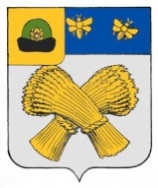 Территориальная избирательная комиссия Шацкого районаРязанской области391550, Рязанская область, г. Шацк, ул. Красная площадь, д. 5, тел. 2-18-59, 2-21-61, т/факс 2-18-59.Р  Е  Ш  Е  Н  И  Е13.02.2024 г.                                                                      № 108/375О распределение  печатной информационной продукции, плакатов, информационных материалов, бейджей на ленте триколор для подготовки и проведения выборов Президента Российской Федерации	В соответствии с распоряжением  Избирательной комиссии Рязанской области  от 31 января 2024 года № 03-05/18-р «О распределении печатной информационной продукции», распоряжением  Избирательной комиссии Рязанской области  от 05 февраля 2024 года № 03-05/21-р «О распределении плакатов», распоряжением  Избирательной комиссии Рязанской области  от 05 февраля 2024 года № 03-05/24-р «О распределении информационных материалов»,  распоряжением  Избирательной комиссии Рязанской области  от 05 февраля 2024 года № 03-05/23-р «О распределении бейджей на ленте триколор», территориальная комиссия Шацкого района Рязанской области:                                          Р Е Ш И Л А:1. Утвердить распределение печатной информационной продукции, плакатов, информационных материалов, бейджей на ленте триколор для подготовки и проведения выборов Президента Российской Федерации по участковым избирательным комиссиям (Приложение №1).2. Передать печатную информационную продукцию, плакаты, информационные материалы, бейджи на ленте триколор в участковые избирательные комиссии.3.  Направить настоящее решение в участковые избирательные комиссии Шацкого района.      4.  Контроль за исполнением решения возложить на секретаря территориальной избирательной комиссии Шацкого района Рязанской области Бусареву Е.Б.              5.  Настоящее решение  разместить на странице ТИК сайта администрации муниципального образования – Шацкий муниципальный район Рязанской области.Председатель ТИК Шацкого района			Л.А. ПетрушкинаСекретарь ТИК Шацкого района	  	 Е.Б. Бусарева    Приложение №1к решению ТИК Шацкого района № 108/375 от 13.02.2024 г.№ п/пПриглашение (лифлет), шт.Плакат «Мобильный избиратель» , шт.Плакат «Приглашения», шт.Плакат «Слоган», шт.Плакат «О начале работы Информ УИК» , шт.Манишка, шт.Сумка-шоппер, шт.Шейный платок, шт.Бейдж на ленте триколор, шт.1738 Большеагишевкий301311833672739 Федяевский191211833563740 Карнауховский175211822354741 Борковский 471522833695743 Завидновский270311833596744 Каверинский414422833677745 Казачинский 1 (школа)10648441055798746 Казачинский 2 (ДК)8878441044799747 Кермисинский2392118339910749 Криволуцкий1932118337811750 Апушкинский1371118336612751 Вышенский3233118336713752 Важновский1492118336714753 Новосельский2943118337915755 Кучасьевский3574118338916757 Сново-Здоровский1612228334817758 Л-Конобеевский77581110448918760 Л-Полянский1862558334619761 Вачкасовский1822118336620763 Новосвеженьский171118112321764 Новочернеевский2382118337722765 Старочернеевский2583228339923768 Ольховский2623118335524769 Федосовский1472118336725770 Печинский1852118335726771 Высокинский2142118334527772 П-Ялтуновский 11932118335728773 П-Ялтуновский 22802118337929776 Куликовский1772118335630777 Казачедюковский1331118334631778 Шевырляйский1552118335532779 Чернослободский 1 (СДК)95084410446733780 Чернослободский 2 (школа)1059105510555734781 Шацкий (МКЦ)1481126610667835782 Шацкий (адм.здание на рыночной площади)1618147710668836783 Шацкий (ДТ)998105510558837784 Шацкий (КЦ)1028105510556738785 Ямбирнский4384228338939786 Краснохолмский342118114540Итого166341608080330129129232280